21 Ogólnopolskie Spotkania TaneczneKąty Wrocławskie 24.04.2022 r.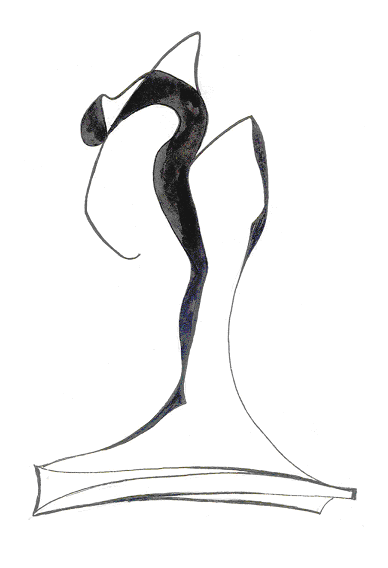 1. Nazwa imprezy:21 OGÓLNOPOLSKIE SPOTKANIA TANECZNEKĄTY WROCŁAWSKIE 20222. Termin i miejsce imprezy:	24.04.2022	GOKiS Kąty Wrocławskie	ul. Zwycięstwa 233. Główny Organizator	GOKiS Kąty Wrocławskie	ul. Zwycięstwa 23	71 31 66 89571 31 66 1414. Cele imprezyinspirowanie, rozwijanie i popieranie zainteresowań tanecznych wśród dzieci i młodzieżydoskonalenie umiejętności tanecznych uczestnikówintegracja międzynarodowego i ogólnopolskiego środowiska tanecznegorozwój kultury tanecznej wśród dzieci, młodzieży i dorosłychpopularyzacja tańca jako forma aktywnego spędzania wolnego czasurozwijanie wrażliwości estetycznej dzieci i młodzieżykonfrontacja dorobku artystycznego zespołów i tancerzykonfrontacja i poznanie różnych form tańcapromocja Miasta i Gminy Kąty Wrocławskie5. Zasady uczestnictwa	W turnieju mogą brać udział dzieci i młodzież należące do zespołów działających przy ośrodkach kultury, szkołach, przedszkolach, stowarzyszeniach, fundacjach. Ze względu na ograniczoną liczbę miejsc organizator zastrzega sobie prawo do odrzucenia zgłoszenia przesłanego po terminie, a w przypadku dużej liczby zgłoszeń decyduje kolejność nadsyłania zgłoszeń. 	Zgłoszenia przyjmowane do 18.04.2022 r.Kategorie taneczne:Solo Show			Duet Show			Formacje Show	solo - Me against the music - muzyka organizatora (różnorodna typu: rock and rol, techno, klasyczna, elektroniczna, pop, disco polo...) - zasady oceny - jak tancerz zmierzy się z nietypowa muzyką (kreatywność) - tylko 30 osóbKategorie wiekowe:do 10 lat11 -15 lat16 - 30 latpowyżej 30 lat - tylko formacjeO przynależności do danej kategorii wiekowej decyduje średnia wieku urodzenia wszystkich uczestników - rok urodzenia. Można tańczyć w dwóch zespołach (prosimy o informację w jakich by móc rozdzielić te zespoły w kolejności prezentacji.
Duety mogą być mieszane lub tej samej płci. Formacja to min. 3 osoby.
Dozwolone są rekwizyty, jednak uczestnik ma obowiązek zabrania ich ze sceny po ukończeniu własnej prezentacji. Rekwizyty nie powinny  zaśmiecać sceny, a także zagrażać życiu lub zdrowiu oraz spełniać zasady określone przepisami BHP.Czas prezentacji: Solo: eliminacje 1:00 min; finał od 1:00 - 3:00 minDuety: od 1:30 - 4:00 minFormacje: od 2:00 – 5:00 minMe against the music - eliminacje 1 min. 1 utwór (losowo), finał 1,5 min. 2 utwory (losowo)Zgłoszenia będą przyjmowane za pomocą formularza elektronicznego zamieszonego na stronie www.gokiskwr.pl . Wypełnienie i przesłanie będzie jednoznaczne z przyjęciem zgłoszenia.Każdy uczestnik ma obowiązek posiadania aktualnej legitymacji szkolnej lub innego dowodu tożsamości, potwierdzającego rok urodzenia uczestnika.Koszty dojazdu, ubezpieczenia i noclegów pokrywają zgłaszający (uczestnicy powinni być ubezpieczeni przez swoich opiekunów na czas trwania festiwalu). Organizator nie ponosi odpowiedzialności za urazy, kontuzje i zdarzenia losowe podczas Festiwalu. 

Organizator nie odpowiada za rzeczy pozostawione w szatni.

Uczestnicy powinni mieć odpowiednią liczbę opiekunów (zgodnie z przepisami MEN).

Dokładny czasowy program festiwalu zostanie ogłoszony po zamknięciu listy startowej.Muzykę trzeba dostarczyć drogą mailową (format mp3 - nazwa pliku to nazwisko solisty, nazwiska duetu lub nazwa zespołu z kategorią wiekową – np. k nowak do 11 lub maska po 15 ) do 20.04.2022 r. na adres muzyka.zst@gmail.com .Na turniej proszę zabrać dodatkową kopię muzyki na pendrive (plik mp3) lub na nośniku zew. typu mp3 lub iPod. Muzykę trzeba sprawdzić przed turniejem u akustyka. Nie dostarczenie muzyki drogą mailową dyskwalifikuje prezentację z przeglądu.Warunki techniczne:scena o wymiarach 12 m. szerokość i 8 metrów głębokość, kulisy boczne i tylneDo wykorzystania oświetlenie sceniczne:- podstawowe kolory z boków sceny, z tyłu i z przodu- stroboskop6. Opłata startowa	Opłata startowa wynosi: 35 zł od każdego uczestnika. Opłatę należy przelać najpóźniej do 18.04.2022 na konto. Brak opłaty dyskwalifikuje z udziały w wydarzeniu.N I E   M O Ż N A   Z A P Ł A C I Ć   N A   M I E J S C U , tylko przelewem    !!!!!26 9574 0005 2001 0000 0680 0001Gminny Ośrodek Kultury i Sportu 
w Kątach Wrocławskich 
ul. Zwycięstwa 23 
55-080 Kąty WrocławskieNIP 896-12-03-8147. Kryteria ocenyJURY oceniać będzie : 
- wartość techniczną układu (dobór i trudności elementów oraz ich oryginalność, wykonanie) 
- wartość artystyczną układu ( dobór i spójność muzyki z choreografią , kostiumy itd) 
- maksymalne wykorzystanie środków technicznych i artystycznych do stworzenia kompozycji scenicznej,
- ogólne wrażenie artystyczne.8. Nagrody	Każdy uczestnik i zespół dostanie dyplom uczestnictwa	W każdej kategorii Jury może przyznać I miejsce, II, III miejsce oraz wyróżnienia. W kategorii solo nagroda specjalna jurora. W przypadku miejsc I, II, III, nagrody pieniężne.Ramowy program spotkań8:00 – 9:45 – próby parkietu10:00 – I Blok Taneczny	solo do 10 lat - eliminacje	duety do 10 lat	formacje do 10 lat	solo 11 - 15 lat - eliminacje	duety 11 - 15 lat	formacje 11 - 15 lat	Finały - solo do 10 lat i 11 - 15 lat15:00 Rozdanie nagród16:00 - II Blok Taneczny	formacje powyżej 30 lat	solo powyżej 16 lat - eliminacje	Me against the music - eliminacje	duet powyżej 16 lat	Me against the music - eliminacje 	formacje powyżej 16 lat	solo powyżej 16 lat - Finały	Me against the music - Finały21:00 rozdanie nagród9. Ochrona danych osobowychAdministratorem danych osobowych przetwarzanych na potrzeby konkursu jest Gminny Ośrodek Kultury i Sportu w Kątach Wrocławskich, ul. Zwycięstwa 23.Dane osobowe przetwarzane będą w celu:  przeprowadzenia i realizacji konkursu, na podstawie zgody, o której mowa w art. 6 ust. 1 lit. a Rozporządzenia Parlamentu Europejskiego i Rady (UE) 2016/679  z dnia 27 kwietnia 2016 r. w sprawie ochrony osób fizycznych w związku  z przetwarzaniem danych osobowych i w sprawie swobodnego przepływu takich danych oraz uchylenia dyrektywy 95/46/WE (ogólne rozporządzenie o ochronie danych) zwane dalej „RODO”; rozliczenia konkursu – w przypadku otrzymania nagrody, na podstawie art. 6 ust. 1 lit. c RODO; prawnie uzasadnionego interesu dotyczącego udzielenia odpowiedzi na zapytania lub ewentualne roszczenia, na podstawie art. 6 ust. 1 lit. f RODO. Dane osobowe uczestników konkursu będą przekazane Komisji konkursowej. Dane osobowe Zwycięzców konkursu a także ich wizerunek, mogą być przekazywane, a następnie publikowane na:  stronach internetowych Organizatora gokiskwr.pl profilu Organizatora na portalu społecznościowym facebook GOKiSs Kąty Wrocławskie.Każdorazowo, w związku z publikacją danych osobowych na portalu społecznościowym Facebook, następuje transfer danych osobowych do USA i odbiorcą danych osobowych jest spółka Facebook Inc., która przystąpiła do Porozumienia w sprawie Tarczy Prywatności Unii Europejskiej z Departamentem Handlu USA w zakresie pozyskiwania i przetwarzania danych osobowych od reklamodawców, klientów czy partnerów biznesowych w Unii Europejskiej. Dane osobowe będą przetwarzane nie dłużej niż to będzie niezbędne do należytego przeprowadzenia i realizacji konkursu, jego rozliczenia, udzielenia odpowiedzi na ewentualne zapytania oraz przez okres, przez który przechowujemy dane zawarte w dokumentacji konkursowej w celach archiwalnych. W przypadku danych publikowanych przez Bibliotekę oraz w sytuacji wyrażenia zgody na rozpowszechnianie wizerunku dane będą publikowane nie dłużej niż 2 lata. Po upływie wyżej wymienionych okresów dane osobowe zostaną usunięte.  Uczestnicy konkursu oraz ich rodzice i opiekunowie posiadają prawo:do cofnięcia zgody w dowolnym momencie bez wpływu na zgodność z prawem przetwarzania, którego dokonano na podstawie zgody przed jej cofnięciem; wycofanie zgody oznacza wycofanie udziału w konkursie i możliwe jest przez przesłanie w wiadomości e-mail na adres: programowy@gokiskwr.pl lub złożenie rezygnacji przez jej przesłanie na adres Gminny Ośrodek Kultury i Sportu w Katach Wrocławskich, ul. Zwycięstwa 23, 55-080 Kąty Wrocławskie albo złożenie osobiście w siedzibie Organizatora; do żądania od Organizatora dostępu do swoich danych lub danych dziecka oraz  prawo ich sprostowania, usunięcia lub ograniczenia przetwarzania, prawo wniesienia sprzeciwu wobec ich przetwarzania oraz prawo do przenoszenia danych;  do wniesienia skargi do Prezesa Urzędu Ochrony Danych ul. Stawki 2, 00-193 Warszawa, w przypadku uznania, że przetwarzanie danych osobowych i/lub danych dziecka narusza przepisy RODO.  Podanie danych osobowych jest warunkiem niezbędnym do wzięcia udziału w konkursie, konsekwencją niepodania danych osobowych będzie brak możliwości udziału w konkursie. Wyrażenie zgody uczestnika lub opiekuna prawnego uczestnika na rozpowszechnianie wizerunku, który będzie utrwalony podczas gali finałowej, jest dobrowolne i nie jest warunkiem niezbędnym do wzięcia udziału w konkursie, a konsekwencją jej niewyrażenia będzie brak możliwości zamieszczenia wizerunku Zwycięzcy przez Organizatora na wskazanych wyżej polach eksploatacji. Zakres przetwarzanych danych osobowych w konkursie obejmuje: dane uczestników będące kategorią danych zwykłych, w zakresie: imię i nazwisko, data urodzenia, numer karty bibliotecznej, adres poczty elektronicznej, numer telefonu, podpis; dane opiekunów prawnych niepełnoletniego uczestnika będące kategorią danych zwykłych, w zakresie: imię i nazwisko, adres poczty elektronicznej, numer telefonu, podpis. Dane uczestników konkursu nie będą wykorzystywane do profilowania ani podejmowania zautomatyzowanych decyzji. We wszelkich sprawach dotyczących przetwarzania przez GOKIS Kąty Wrocławskie danych osobowych mogą Państwo kontaktować się z wyznaczonym w tym celu Inspektorem Ochrony Danych poprzez wysłanie wiadomości na adres poczty elektronicznej: bezp.info@gmail.com lub korespondencyjnie na adres Gminny Ośrodek Kultury i Sportu w Kątach Wrocławskich, ul. Zwycięstwa 23, 55-080 Kąty Wrocławskie lub osobiście w siedzibie GOKiS Kąty Wrocławskie (po wcześniejszym umówieniu wizyty).KARTA ZGŁOSZENIA DLA OSÓB NIEPEŁNOLETNICH UDZIAŁU W KONKURSIE Wyrażam zgodę na udział ……………………………………………………………………..                                            (imię i nazwisko uczestnika konkursu) w konkursie „………………………………………………………………….....” Dane uczestnika konkursu: Imię i nazwisko: ………………………………………………………………………………. Data urodzenia (dd-mm-rok) ……………………………………………………………………………….Dane opiekuna prawnego do kontaktu: Imię i nazwisko opiekuna prawnego: ……………………………….………………................ adres e-mail: ……………………………………………………………………… numer telefonu: …………………………………………………………………... ZGODA OPIEKUNA PRAWNEGO UCZESTNIKA KONKURSU „..........................................................” NA PRZETWARZANIE DANYCH OSOBOWYCHWyrażam zgodę na przetwarzanie moich i mojego dziecka danych osobowych przez .........................................w zakresie niezbędnym do przeprowadzenia konkursu „………………………………………………....”. Zostałem/-am poinformowany/-a, iż moje dane osobowe będą przekazane członkom Komisji konkursowej i przetwarzane wyłącznie w celu wyłonienia Zwycięzców konkursu oraz w celu publikacji wyników konkursu na stronie internetowej Organizatora, jego profilu na portalu społecznościowym. Jednocześnie oświadczam, że jestem świadomy/-a dobrowolności podania danych oraz że zostałem poinformowany/-a o przysługujących mi prawach: żądania od Organiatora dostępu do swoich danych  i danych dziecka, ich sprostowania, usunięcia lub ograniczenia ich przetwarzania; wniesienia sprzeciwu wobec ich przetwarzania oraz do przenoszenia danych; wniesienia skargi do Prezesa Urzędu Ochrony Danych Osobowych sprawującego kontrolę nad przestrzeganiem przepisów o ochronie danych osobowych oraz prawie do cofnięcia zgody w dowolnym momencie i konsekwencjach takiego działania. 